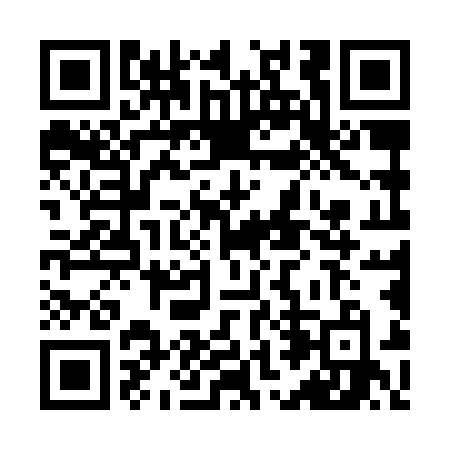 Prayer times for Tyrzyn Malwinow, PolandMon 1 Apr 2024 - Tue 30 Apr 2024High Latitude Method: Angle Based RulePrayer Calculation Method: Muslim World LeagueAsar Calculation Method: HanafiPrayer times provided by https://www.salahtimes.comDateDayFajrSunriseDhuhrAsrMaghribIsha1Mon4:096:0812:375:047:088:592Tue4:066:0612:375:057:099:023Wed4:036:0312:375:077:119:044Thu4:006:0112:365:087:139:065Fri3:575:5912:365:097:149:086Sat3:545:5712:365:107:169:117Sun3:515:5412:355:117:189:138Mon3:485:5212:355:137:199:159Tue3:455:5012:355:147:219:1810Wed3:425:4812:355:157:239:2011Thu3:395:4512:345:167:249:2212Fri3:365:4312:345:177:269:2513Sat3:335:4112:345:187:289:2714Sun3:305:3912:345:207:299:3015Mon3:275:3712:335:217:319:3216Tue3:245:3512:335:227:339:3517Wed3:215:3212:335:237:349:3718Thu3:185:3012:335:247:369:4019Fri3:145:2812:335:257:389:4320Sat3:115:2612:325:267:399:4521Sun3:085:2412:325:277:419:4822Mon3:055:2212:325:287:439:5123Tue3:015:2012:325:307:449:5424Wed2:585:1812:325:317:469:5625Thu2:555:1612:315:327:489:5926Fri2:515:1412:315:337:4910:0227Sat2:485:1212:315:347:5110:0528Sun2:445:1012:315:357:5310:0829Mon2:415:0812:315:367:5410:1130Tue2:375:0612:315:377:5610:14